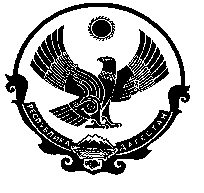 РЕСПУБЛИКА  ДАГЕСТАНМУНИЦИПАЛЬНОЕ ОБРАЗОВАНИЕ «ДЕРБЕНТСКИЙ  РАЙОН»СОБРАНИЕ  ДЕПУТАТОВ МУНИЦИПАЛЬНОГО РАЙОНА                                                                     РЕШЕНИЕ  № ____(проект)    от____________2020г.                                                                             г. Дербент                             О принятии проекта решенияСобрания депутатов муниципального района« Дербентский район» « О внесении изменений и дополнений в Устав муниципального образования « Дербентский район»С целью приведения Устава муниципального образования «Дербентский район» в соответствие с Федеральным законом от 06.10.2003г. №131-ФЗ «Об общих принципах организации местного самоуправления в Российской Федерации»,  Собрание депутатов муниципального района,  РЕШИЛО:      1.   Принять проект Решения Собрания депутатов муниципального района «Дербентский район» «О внесении изменений и дополнений в Устав муниципального образования «Дербентский район» (приложение №1).      2. Опубликовать  текст проекта решения Собрания депутатов муниципального района «Дербентский район» «О внесении изменений и дополнений в Устав муниципального образования «Дербентский район» в районной газете «Дербентские известия» в срок с 17 июля до 21 июля 2020г.       3.    С целью организации работы по учету предложений граждан по проекту решения Собрания депутатов муниципального района создать рабочую группу Собрания депутатов муниципального района  численностью 3 депутатов в составе согласно приложению № 2 .     4.  Установить, что предложения граждан по проекту решения Собрания депутатов муниципального района «Дербентский район» «О внесении изменений и дополнений в Устав муниципального образования «Дербентский район»   принимаются в письменном виде рабочей группой Собрания депутатов муниципального района в течение месяца со дня публикации настоящего решения по адресу: город Дербент, ул. Гагарина 23, здание администрации муниципального района, кабинет Председателя Собрания депутатов муниципального района «Дербентский район» с 9.00 до 16.00 часов в рабочие дни.             5. Провести заседание Собрания депутатов муниципального района  в срок 24 августа 2020г.  по вопросам:1) учета предложений граждан по проекту Решения; 2)принятия решения Собрания депутатов муниципального района «Дербентский район» «О внесении изменений и дополнений в Устав муниципального образования «Дербентский район» с учетом мнения населения.6. Настоящее решение подлежит одновременному опубликованию с проектом решения Собрания депутатов муниципального района «Дербентский район» «О внесении изменений и дополнений в Устав муниципального образования «Дербентский район» и вступает в силу со дня его официального опубликования.И.о. главы  муниципального района  «Дербентский район»                                                                      Шихиев Ф.Ш.      Председатель Собрания депутатов муниципального района                                                              «Дербентский район»                                                                      Семедов М.А. Приложение №1к решению Собрания                                      депутатов муниципального района «Дербентский район»
от ___________2020г. №_____РЕШЕНИЕ №______(ПРОЕКТ)от _____________2020г.                                                                    г. Дербент«О внесении изменений и дополненийв Устав муниципального образования «Дербентский район»В целях приведения Устава муниципального образования «Дербентский район» в соответствие с Федеральным законом от 06.10.2003г. №131-ФЗ «Об общих принципах организации местного самоуправления в Российской Федерации»,  Собрание депутатов муниципального района,  РЕШИЛО:I. Внести в Устав муниципального образования «Дербентский район» следующие изменения и дополнения:1. часть 6 статьи 28 изложить в следующей редакции:«6. Осуществляющий свои полномочия на постоянной основе депутат Собрания депутатов муниципального района не вправе:1) заниматься предпринимательской деятельностью лично или через доверенных лиц;2) участвовать в управлении коммерческой или некоммерческой организацией, за исключением следующих случаев:а) участие на безвозмездной основе в управлении политической партией, органом профессионального союза, в том числе выборным органом первичной профсоюзной организации, созданной в органе местного самоуправления, аппарате избирательной комиссии муниципального района, участие в съезде (конференции) или общем собрании иной общественной организации, жилищного, жилищно-строительного, гаражного кооперативов, товарищества собственников недвижимости;б) участие на безвозмездной основе в управлении некоммерческой организацией (кроме участия в управлении политической партией, органом профессионального союза, в том числе выборным органом первичной профсоюзной организации, созданной в органе местного самоуправления, аппарате избирательной комиссии муниципального района, участия в съезде (конференции) или общем собрании иной общественной организации, жилищного, жилищно-строительного, гаражного кооперативов, товарищества собственников недвижимости) с предварительным уведомлением Главы РД в порядке, установленном законом РД;в) представление на безвозмездной основе интересов муниципального района в Совете муниципальных образований РД, иных объединениях муниципальных образований, а также в их органах управления;г) представление на безвозмездной основе интересов муниципального района в органах управления и ревизионной комиссии организации, учредителем (акционером, участником) которой является муниципальный район, в соответствии с муниципальными правовыми актами, определяющими порядок осуществления от имени муниципального района полномочий учредителя организации либо порядок управления находящимися в муниципальной собственности акциями (долями в уставном капитале);д) иные случаи, предусмотренные федеральными законами;3) заниматься иной оплачиваемой деятельностью, за исключением преподавательской, научной и иной творческой деятельности. При этом преподавательская, научная и иная творческая деятельность не может финансироваться исключительно за счет средств иностранных государств, международных и иностранных организаций, иностранных граждан и лиц без гражданства, если иное не предусмотрено международным договором Российской Федерации или законодательством Российской Федерации;4) входить в состав органов управления, попечительских или наблюдательных советов, иных органов иностранных некоммерческих неправительственных организаций и действующих на территории Российской Федерации их структурных подразделений, если иное не предусмотрено международным договором Российской Федерации или законодательством Российской Федерации.»;2. часть 8 статьи 30 изложить в следующей редакции:«8. Осуществляющий свои полномочия на постоянной основе Глава муниципального района не вправе:1) заниматься предпринимательской деятельностью лично или через доверенных лиц;2) участвовать в управлении коммерческой или некоммерческой организацией, за исключением следующих случаев:а) участие на безвозмездной основе в управлении политической партией, органом профессионального союза, в том числе выборным органом первичной профсоюзной организации, созданной в органе местного самоуправления, аппарате избирательной комиссии муниципального района, участие в съезде (конференции) или общем собрании иной общественной организации, жилищного, жилищно-строительного, гаражного кооперативов, товарищества собственников недвижимости;б) участие на безвозмездной основе в управлении некоммерческой организацией (кроме участия в управлении политической партией, органом профессионального союза, в том числе выборным органом первичной профсоюзной организации, созданной в органе местного самоуправления, аппарате избирательной комиссии муниципального района, участия в съезде (конференции) или общем собрании иной общественной организации, жилищного, жилищно-строительного, гаражного кооперативов, товарищества собственников недвижимости) с предварительным уведомлением Главы РД в порядке, установленном законом РД;в) представление на безвозмездной основе интересов муниципального района в Совете муниципальных образований РД, иных объединениях муниципальных образований, а также в их органах управления;г) представление на безвозмездной основе интересов муниципального района в органах управления и ревизионной комиссии организации, учредителем (акционером, участником) которой является муниципальный район, в соответствии с муниципальными правовыми актами, определяющими порядок осуществления от имени муниципального района полномочий учредителя организации либо порядок управления находящимися в муниципальной собственности акциями (долями в уставном капитале);д) иные случаи, предусмотренные федеральными законами;3)заниматься иной оплачиваемой деятельностью, за исключением преподавательской, научной и иной творческой деятельности. При этом преподавательская, научная и иная творческая деятельность не может финансироваться исключительно за счет средств иностранных государств, международных и иностранных организаций, иностранных граждан и лиц без гражданства, если иное не предусмотрено международным договором Российской Федерации или законодательством Российской Федерации;4) входить в состав органов управления, попечительских или наблюдательных советов, иных органов иностранных некоммерческих неправительственных организаций и действующих на территории Российской Федерации их структурных подразделений, если иное не предусмотрено международным договором Российской Федерации или законодательством Российской Федерации.»;3. статью 32 дополнить частью 5.1 следующего содержания:«5.1. Глава муниципального района, решивший уйти в отставку по собственному желанию, направляет соответствующее заявление в Собрание депутатов муниципального района. С момента регистрации заявления Собранием депутатов муниципального района полномочия главы муниципального района прекращаются в порядке, определенным правовым актом Собрания депутатов муниципального района. Собрание депутатов муниципального района не вправе отказать главе муниципального района в удовлетворении его заявления и в его регистрации.»II. Главе муниципального района в порядке, установленном Федеральным законом от 21.07.2005г. №97-ФЗ «О государственной регистрации уставов муниципальных образований», представить настоящее Решения «О внесении изменений и дополнений в Устав муниципального образования «Дербентский район» на государственную регистрацию в Управление Министерства юстиции Российской Федерации по Республике Дагестан.III. Главе муниципального района опубликовать Решение «О внесении изменений и дополнений в Устав муниципального образования «Дербентский район» в течение семи дней со дня его поступления из Управления Министерства юстиции Российской Федерации по Республике Дагестан после его государственной регистрации.IV. Настоящее решение вступает в силу со дня его официального опубликования, произведенного после его государственной регистрации.И.о. главы муниципального района«Дербентский район»	                                                                Шихиев Ф.Ш.             ПредседательСобрания депутатов муниципального района «Дербентский район»                                                                     Семедов М.А.  Приложение №2к решению Собрания                                      депутатов муниципального района «Дербентский район»
от  ________ 2020г. №____Состав рабочей группы Собрания депутатов муниципального района по учету предложений граждан по внесению изменений и дополнений в Устав муниципального образования «Дербентский район»Руководитель рабочей группы:Фатуллаев Л.Ф. – Заместитель Председателя Собрания депутатов муниципального района «Дербентский район»;Члены рабочей группы:Ибрагимов Я.И.- Заместитель Председателя Собрания депутатов муниципального района «Дербентский район»;Мирзоев Н.А.-  депутат Собрания депутатов муниципального района «Дербентский 